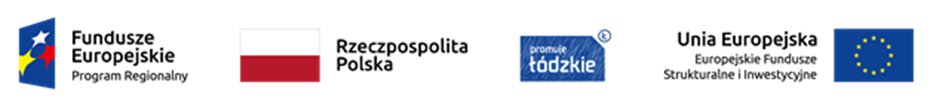 Aparat nerkozastępczyAparat nerkozastępczyAparat nerkozastępczyWarunekPotwierdzenie / Opis Wykonawcy1Typ/ModelTak/Podać2ProducentTak/Podać3Rok produkcji 2020Tak/Podać4Zaoferowany przedmiot zamówienia musi posiadać dopuszczenie do obrotu i do używania zgodnie z ustawą dnia 20 maja 2010 r. o wyrobach  medycznych (Dz. U. z 2019 r. poz. 175) w szczególności:spełniać tzw. Wymagania zasadnicze, określone w rozporządzeniach Ministra Zdrowia uwzględniającym wymagania prawa wspólnotowego w szczególności w zakresie wytwarzania, opakowania i oznakowania tych wyrobów;posiadać deklarację zgodności dla oferowanego przedmiotu zamówienia;       c )    oznakowano je znakiem zgodności CETak/Podać5Wykaz dostawców części i materiałów – zgodnie z art. 90 ust. 3 Ustawy o wyrobach medycznych z dnia 20 maja 2010r. (Dz. U. z 2019 r. poz. 175)Tak/Podać6Wykaz podmiotów upoważnionych przez wytwórcę lub autoryzowanego przedstawiciela do wykonywania czynności – zgodnie z art. 90 ust. 4 ustawy o wyrobach medycznych z dnia 20 maja 2010 r. (Dz. U. z 2019r. poz. 175)Tak/PodaćOgólne parametry techniczneOgólne parametry techniczneOgólne parametry techniczneOgólne parametry techniczneMożliwość wykonywania heparynowych zabiegów minimum CVVHD, CVVH, CVVHDF z pre- albo postdylucjąTak/PodaćMożliwość wykonywania cytrynianowych zabiegów minimum CVVHD, CVVHDF z postdylucjąTak/PodaćMożliwość wykonywania zabiegów plazmaferezy  (TPE)TakKasetowy system drenów umożliwiający łatwy i szybki montaż oraz wymianę filtra w trakcie zabiegu, bez konieczności wymiany całej kasetyTak/PodaćZintegrowane dreny cytrynianu i wapnia z układem krążenia pozaustrojowegoTakNieprzerwana podaż antykoagulantu cytrynianowego podczas zmiany worków dializatu, substytutu, filtratu TakMożliwość zmian rodzaju antykoagulacji w trakcie zabiegu (cytrynianowa/heparynowa) bez konieczności wymiany zestawuTak/PodaćHipertoniczny roztwór cytrynianuTakMożliwość poboru roztworu dializatu z minimum 4 worków bez dodatkowego łącznikaTak/PodaćMożliwość podłączenia worka/worków na filtrat do Tak/PodaćMożliwość zmiany i zapamiętania domyślnych parametrów dla każdego rodzaju zabieguTakUltrafiltracja netto w przedziale minimum 0 – 990 ml/godz.Tak/PodaćWydajność pompy krwi przedziale minimum 10 – 500 ml/minTak/PodaćMożliwość ustawiania/obracania ekranu w dwu osiachTak/NieKomunikacja poprzez ekran dotykowy min. Tak/PodaćSystem pomocy kontekstowej Tak/NieMożliwość  regulacji poziomu krwi w zbiorniczku żylnym z poziomu ekranuTakDwa detektory powietrza Tak/NieDetektor przecieku krwiTak/NieMinimum 6 4 pompy perystaltyczne zintegrowane  na płycie czołowejTak/PodaćPompa strzykawkowa do heparyny z automatyczną detekcją podłączenia strzykawki Tak/NiePomiar ciśnienia dostępu, zwrotu i przed filtrem bez kontaktu z powietrzemTakMożliwość uzyskania wstecznego przepływu krwi w celu udrożnienia dostępu naczyniowego bez konieczności rozłączania układu krążenia pozaustrojowego i płukania cewnikaTakGraficzny kolorowy podgląd istotnych stanów pracy urządzeniaTak/PodaćZasilanie awaryjne zapewniające podtrzymanie krążenia pozaustrojowego przez co najmniej 15 min.TakZintegrowany system do podgrzewania roztworów substytutu i dializatuTak/PodaćSystem bilansujący grawimetryczny z czterema niezależnymi wagami Tak/PodaćTryb pielęgnacji z wyłączonym bilansowaniem i zmniejszonym przepływem krwiTak/PodaćWózek jezdny aparatu na 4 niezależnych kołach, w tym 2 z blokadąTak/PodaćUchwyty ułatwiające przesuwanie/obracanie urządzenia TakWarunki serwisuWarunki serwisuWarunki serwisuWarunki serwisuOkres gwarancji minimum 36 miesięcy Tak/PodaćW okresie gwarancji w ramach zaoferowanej ceny Wykonawca przeprowadzi okresowe przeglądy techniczne przedmiotów zamówienia w ilości i zakresie zgodnym z wymogami określonymi w dokumentacji technicznej łącznie z wymianą wszystkich części i materiałów eksploatacyjnych niezbędnych do wykonania przeglądu. Ostatni przegląd musi zostać wykonany w ostatnim miesiącu gwarancji.Tak/PodaćCzas reakcji na zgłoszenie usterki nastąpi najpóźniej w następnym dniu roboczym od dnia zgłoszenia. Dni robocze rozumiane są jako dni od poniedziałku do piątku z wyłączeniem dni ustawowo wolnych od pracy.Tak/PodaćCzas skutecznej naprawy od momentu zgłoszenia awarii – max. 5 dni roboczych, rozumiane jako dni od poniedziałku do piątku z wyłączeniem dni ustawowo wolnych od pracy.Tak/PodaćOkres dostępności części zamiennych od daty sprzedaży przez min. 10 lat.Tak/PodaćW okresie gwarancji Wykonawca do napraw i przeglądów będzie używał wyłącznie nowych części zamiennychTak/PodaćPrzedłużenie gwarancji o czas niesprawności sprzętuTak/PodaćSerwis gwarancyjny świadczony będzie przez podmiot autoryzowany przez Producenta, świadczący usługi w miejscu instalacji sprzętu. Komunikacja z serwisem odbywać się będzie w języku polskimTak/Podać